Medlemsmøde den 14. marts 2019 17 medlemmer havde fulgt opfordringen til at møde DFfR’s formand Carsten Blohm. De blev ikke snydt, for vi havde en god og oplysende aften, hvor Carsten gav os et indblik bag kulisserne med det store arbejde, som var lagt i forberedelserne til Europaskuet i Herning 2018. Det var ikke så lidt timer, som mange personer havde lagt i dette arbejde. Vi fik også et glimrende indtryk af, hvor svært det er at lave bindende aftaler med andre klubber, der ligesom os, er medlem af Europaforeningen. Flere havde desværre fået ”kolde fødder” under vejs. Konklusionen var dog stor tilfredshed med udstillings forløb, og de arrangerende foreninger har da også fået velfortjente roser fra alle sider. Carsten sluttede sit diasshow af med at vise forskellige former for 0-fejl, hvilket gav anledning til spredte kommentarer fra forsamlingen. Aftenen sluttede med kaffe/the med kage (meget velsmagende flødelagkage), som Lotte Pedersen havde fundet tid til at lave. Referent Peder Pedersen.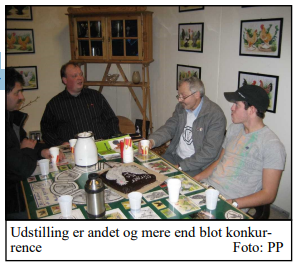 